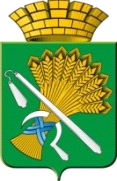 АДМИНИСТРАЦИЯ КАМЫШЛОВСКОГО ГОРОДСКОГО ОКРУГАП О С Т А Н О В Л Е Н И Еот 22.02.2022 N 147                                    О проведении праздничных мероприятий,посвященных народному гулянию «Масленица»на территории Камышловского городского округа 6 марта 2022 года	В соответствии с п.п. 24 и 57 статьи 30 главы 4 Устава Камышловского городского округа, принятого решением Камышловской городской Думы от 26.05.2005 N 257, в целях сохранения и развития русских народных традиций на территории Камышловского городского округа, в рамках Плана мероприятий по проведению в Российской Федерации Года культурного наследия народов России, администрация Камышловского городского округаПОСТАНОВЛЯЕТ:	1. Провести 6 марта 2022 года на городской площади, стадионе, улице Карла Маркса праздничные мероприятия, посвященные народному гулянию «Масленица».2. Утвердить:	1) Состав организационного комитета по подготовке и организации проведения народного гуляния «Масленица» (далее организационный комитет) (Приложение № 1);	2) Программу народного гуляния «Масленица» в 2022 году на городской площади (Приложение №2).	3. Организационному комитету утвердить схему расположения участников праздничных мероприятий, посвященных народному гулянию «Масленица», в соответствие с требованиями пожарной и общественной безопасности до 20 февраля 2022 года.4. Рекомендовать Межмуниципальному отделу Министерства внутренних дел Российской Федерации «Камышловский» (Хмелев Ю.Н.):1) Обеспечить охрану общественного порядка с 09.00 часов до 16.00 часов 6 марта 2022 года в местах проведения мероприятий;2) Ограничить движение частного транспорта с 9.00 часов до 16.00 часов 6 марта 2022 года по улице Карла Маркса - четная сторона: от ул. Ленина до ул. Маяковского, нечетная сторона от ул.Ленина до ул. Урицкого, по улице Маяковского от ул. Карла Маркса до пересечения с ул. Свердлова.	5. Комитету по образованию, культуре, спорту и делам молодежи администрации Камышловского городского округа (Кузнецова О.М.) с 10.00 до 16.00 часов 6 марта 2022 года обеспечить реализацию Программы народного гуляния «Масленица», утвержденной в пункте 2 настоящего постановления.6. Отделу экономики администрации Камышловского городского округа (Акимова Н.А.) в рамках Программы народного гуляния «Масленица», утвержденной в пункте 2. настоящего постановления, организовать «Сретенскую ярмарку» на улице Карла Маркса с 10.00 часов до 15.00 часов 6 марта 2022 года.7. Организационному комитету провести 3 марта 2022 года в 10-00 часов оперативно-технический осмотр объектов и сооружений, на которых состоятся мероприятия в рамках празднования народного гуляния «Масленица» в 2022 году, утвержденной в п.2. настоящего постановления. 	8. Организационному отделу администрации Камышловского городского округа (Сенцова Е.В.) разместить Программу народного гуляния «Масленица» в 2022 году (Приложение №2) опубликовать в газете «Камышловские известия», и разместить на официальном сайте администрации Камышловского городского округа в информационно-телекоммуникационной сети «Интернет».9. Контроль за исполнением данного постановления возложить на заместителя главы администрации Камышловского городского округа Соболеву А.А.ГлаваКамышловского городского округа                                               А.В. ПоловниковПриложение №1УТВЕРЖДЕНпостановлением администрации                                                                             Камышловского городского округа                                                                             от 22.02.2022 N 147СОСТАВорганизационного комитета по подготовке и организации проведения народного гуляния «Масленица»Председатель: Соболева Алена Александровна – заместитель главы администрации Камышловского городского округа;Секретарь: Колотилова Ксения Владимировна – методист Муниципального казенного учреждения «Камышловский расчетно-методический центр учреждений культуры», секретарь организационного комитета;Члены:Акимова Наталья Витальевна – начальник отдела экономики администрации Камышловского городского округа; Ахмадуллин Марс Мансурович – главный специалист отдела технического обеспечения Муниципального казенного учреждения «Центр обеспечения деятельности городской системы образования»;Власова Елена Николаевна – заместитель главы администрации Камышловского городского округа;Канева Марина Николаевна – директор Автономного муниципального учреждения культуры Камышловского городского округа «Центр культуры и досуга»;Кузнецова Ольга Михайловна – председатель Комитета по образованию, культуре, спорту и делам молодежи администрации Камышловского городского округа;Новиков Вячеслав Александрович – директор Муниципального бюджетного учреждения «Центр развития физической культуры, спорта и патриотического воспитания»;          	Озорнин Сергей Владимирович – главный редактор газеты «Камышловские известия» (по согласованию);Сажаева Наталья Николаевна – директор Муниципального казенного учреждение «Центр обеспечения деятельности городской системы образования»;Трубин Дмитрий Васильевич – директор Муниципального казенного учреждения «Центр городского обслуживания»;   Фадеев Дмитрий Юрьевич – директор Муниципального казенного учреждения «Центр обеспечения деятельности администрации Камышловского городского округа»;         Хмелев Юрий Николаевич – Врио начальника Межмуниципального отдела Министерства внутренних дел Российской Федерации «Камышловский» (по согласованию);     Чикунова Татьяна Анатольевна – председатель Думы Камышловского городского округа (по согласованию).                                                                            Приложение №2                                                                           УТВЕРЖДЕНАпостановлением администрации                                                                           Камышловского городского округа                                                                            от 22.02.2022 N 147ПРОГРАММА народного гуляния «Масленица» 6 марта 2022 годаВремя Мероприятие Место проведенияОтветственный10.00-15.00Спортивная программа «Масленица 2022»Городской стадионНовиков Вячеслав Александрович – директор, Муниципального бюджетного учреждения «Центр развития физической культуры, спорта и патриотического воспитания»10.00-15.00«Сретенская ярмарка»Торговая улица Карла МарксаАкимова Наталья Витальевна –начальник, отдела экономики администрации Камышловского городского округа11.30-12.00Регистрация участников «парад веников и масленок»Около стадионаКанева Марина Николаевна –директор, Автономного муниципального учреждения культуры Камышловского городского округам «Центр культуры и досуга»12.00-12.10Шествие веников и МасленокПо торговой улице до площадиКанева Марина Николаевна –директор, Автономного муниципального учреждения культуры Камышловского городского округам «Центр культуры и досуга»12.30Театрализованный интерактивный концерт «Народный сарафан»Городская площадьКанева Марина Николаевна –директор, Автономного муниципального учреждения культуры Камышловского городского округам «Центр культуры и досуга»12.00-13.30Мастер-класс «Семь праздничных балаганов»Городская площадьКанева Марина Николаевна –директор, Автономного муниципального учреждения культуры Камышловского городского округам «Центр культуры и досуга»13.30-14.15Концертная программа цыганского ансамбля «Пой, душа!» Городская площадьКанева Марина Николаевна –директор, Автономного муниципального учреждения культуры Камышловского городского округам «Центр культуры и досуга»14.45-15.00Сжигание чучела МасленицыГородская площадьКанева Марина Николаевна –директор, Автономного муниципального учреждения культуры Камышловского городского округам «Центр культуры и досуга»